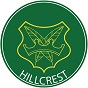 During our Careers Week students will participate in a series of careers-related learning activities in lessons. In addition, all students in Years 7-13 will participate in our Careers Fayre on Thursday 18th March. 